Програма ухвалена Групою забезпечення якості освітньої програми «Галузеве машинобудування» першого (бакалаврського) рівня вищої освіти« 19 » вересня 2022 р. (протокол №  1 ).	Гарант ОП доцент, к.т.н ___________ Ігор МАЗУРУКРАЇНСЬКИЙ ДЕРЖАВНИЙ УНІВЕРСИТЕТ НАУКИ І ТЕХНОЛОГІЙ УКРАЇНСЬКИЙ ДЕРЖАВНИЙ УНІВЕРСИТЕТ НАУКИ І ТЕХНОЛОГІЙ 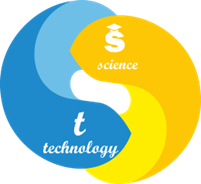 СИЛАБУС навчальної дисципліниРЕСУРСОЗБЕРЕЖЕННЯ ПРИ ЕКСПЛУАТАЦІЇ. ТЕХНІЧНОМУ ОБСЛУГОВУВАННІ І РЕМОНТУ КОЛІСНИХ ТА ГУСЕНИЧНИХ ТРАНСПОРТНИХ ЗАСОБІВосвітньо-професійної програми " Галузеве машинобудування "Статус дисципліниВибіркова  дисципліна  професійної   підготовкиКод та назва спеціальності та спеціалізації   133 – Галузеве машинобудуванняНазва освітньої програмиГалузеве машинобудуванняОсвітній ступіньПерший (бакалаврський)Обсяг дисципліни (кредитів ЄКТС)5 кредитів ЄКТС (150 академічних годин)Терміни вивчення дисципліни6 семестр (чверть 12) та 7 семестр (чверть 1)Назва кафедри, яка викладає дисципліну, абревіатурне позначенняКафедра колісних та гусеничних транспортних засобів ( КГТЗ )  Мова викладанняУкраїнськаЛектор ( викладач )Ст. викл. Сидоренко Віктор КононовичE-mail: kgtz.vk7@ gmail.com, Набережна Перемоги, 38 а кімн. 221.    №  телефону  097-69-72-366Передумови вивчення дисципліниБазові знання з  дисципліни: « Деталі машин», «Конструкції КГТЗ», «Робочі процеси КГТЗ», «Експлуатація та обслуговування машин», « Двигуни».Мета навчальної дисципліниФормування у студентів знань з розвитку та застосування ресурсозберігаючих технологій під час обслуговування, ремонтних операцій і експлуатації транспортних засобів; використання вторинних ресурсів (відходів виробництва, відпрацьованих деталей); вплив ресурсозберігаючих технологій на екологічне середовище.Очікувані результати навчанняОРН1.   Формування теоретичних і практичних знань з ресурсів виробництва для забезпечення їх збереження, ефективного використання і економії в виробничих умовах.ОРН2.  Робити висновок та приймати обґрунтовані рішення по напрямкам комплексного використання вторинних матеріалів та енергетичних ресурсів. ОРН3 Застосовувати  теоретичні знання на практиці та підвищити якість і ефективність ремонтно-обслуговуючих робіт та забезпечити довговічність транспортних засобів при економії паливно-мастильних матеріалів і запасних частин для рухомого складу.ОРН4.  Аналізувати та проводити обґрунтовані рішення по забезпеченню та збереженню ресурсів та їх ефективноговикористання і економії в виробничих умовах.  Зміст навчальної дисципліниРозділ 1. Теоретичні основи ресурсозбереження КГТЗ . Розділ 2. Використання вторинних матеріалів та енергетичних ресурсів . Розділ 3. Заходи економії паливно – мастильних матеріалів.Розділ 4. Ресурсозбереження при технологічних процесах ремонтно-обслуговуючих робіт . Розділ 5. Захист навколишнього середовища при використанні вторинних матеріалів та утилізації відходів виробництва, відпрацьованих деталей та матеріалів.Заходи та критерії оцінюванняОцінки кожного розділу визначаються за 12-бальною шкалою згідно із затвердженими  критеріями за результатами таких контрольних заходів:–оцінки РО1, РО2, РО3 розділів 1,2,3  – за результатами письмової контрольної роботи (РК1);– оцінки РО4, РО5 розділів 4,5 – за результатами письмової контрольної роботи (РК2).Формою семестрового контролю з дисципліни у 6-му та 7-му семестрах є диференційований залік. У 6-му та 7-му семестрах вивчення дисципліни семестрова оцінка (С6 та С7) студента за 12-бальною шкалою визначається за результатами контрольних робіт (РК1, РК2 ) як середнє арифметичне визначених за 12-бальною шкалою оцінок з 5 розділів  з округленням до найближчого цілого числа. Необхідною умовою отримання позитивної оцінки всіх 5 розділів є відпрацювання та надання звіту з усіх лабораторних та практичних робіт відповідного розділу.  Підсумкова оцінка з навчальної дисципліни формуються як середнє арифметичне визначених за 12-бальною шкалою усіх 5-ох оцінок з розділів з округленням до найближчого цілого числа.Політика викладанняСистема контролю успішності студента з даної навчальної дисципліни  містить такі різновиди: усний контроль, письмовий, тести, методи самоконтролю та самооцінки, підсумковий контроль у формі семестрового контролю. Студент не допускається до семестрового контролю за відсутності позитивної оцінки (не нижче 4 балів) хоча б з одного із розділів навчальної дисципліни.Відпрацювання пропущених занять із дисципліни «Ресурсозбереження при експлуатації, технічному обслуговуванні та ремонті КГТЗ» здійснюється згідно з «Положенням про організацію освітнього процесу в УДУНТ». Порядок зарахування пропущених занять - співбесіда за наявністю матеріалів лекції у конспекті або реферату за темою пропущеної лекції. Обов’язково оформлення звіту лабораторних та практичних робіт та їх захист в зазначений викладачем час.Оскарження процедури та результатів оцінювання розділів та семестрового оцінювання з боку здобувачів освіти здійснюється у порядку, передбаченому у вище зазначеному Положенні.Засоби навчанняСтуденти працюють з друкованим інформативним матеріалом або з матеріалом мережі Інтернет, виконують усні та письмові завдання (контрольні питання або тести), виконують індивідуальні завдання на комп’ютерах у спеціалізованих програмних комплексах, виступають з доповідями і презентаціями, підготовленими як індивідуальні проекти. Навчальний процес передбачає використання комп’ютерних робочих місць  для проведення інтерактивних лекцій та лабораторних і практичних занять (ЗН1), прикладного програмного забезпечення: «Google Classroom», «ZOOM»,  MATLAB  (ЗН2).Навчально-методичне забезпеченняОсновна література1. Кужель В. П. Екологічні основи та ресурсозбереження : навчальний посібник / В.П. Кужель, С.М, Севостьянов. - Вінниця : ВЕГГУ, 2013. - 98с.2. Кужель, В.П. Екологія та ресурсозбереження на автомобільному транспорті: навчальний посібник / В. П. Кужель, С. М. Севостьянов. - Вінниця: ВНТУ, 2013. - 105 с.3.Сафранов Т.А. Екологічні основи природокористування: Навчальний посібник для студентів вищих навчальних закладів / Т.А. Сафранов. -Львів: —Новий Світ-2000 II , 2003. - 248 с.Допоміжна література 1. Лудченко О А. Технічне обслуговування і ремонт автомобілів: Підручник. - К.: Знання-Прес, 2003. - 511 с.,2. Лудченко О.А. «Технічне обслуговування і ремонт автомобілів. Організація і управління». Київ,-Знання-Пресс, 2004. - 508 с.3.Білявський Г. О. Основи загальної екології / Білявський Г. О., Падун М. М., Фурдуй Р. С. - Київ: Либідь, 1993. - 234с.4. Коржавін Ю.А., Коробочка О.М.: «Ресурсозберігаючі технології технічного обслуговування та ремонту автомобілів». Навч. посібник. – 2009. – 182 с., іл.5. Норми витрат палива і мастильних матеріалів на автомобільному транспорті. - К.: Мінтранс України, 2004. - 71 с6. Кисляков В.Ф., Лущик В.В. Будова й експлуатація автомобілів: Підручник. – К.: Либідь, 1999. – 400 с.7. Технічна експлуатація автомобілів: Навчальний посібник / В.М. Дембіцький, В.І. Павлюк, В.М. Придюк – Луцьк: Луцький НТУ, 2018. – 473 с.Інформаційні ресурси в Інтернеті 10. Бібліотечно-інформаційні ресурси – книжковий фонд, періодика та фонди на електронних носіях наукової бібліотеки УДУНТ. https://library.diit.edu.ua/uk